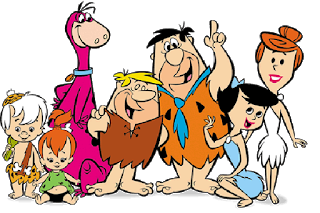 Beantworte die Fragen mit ganzen Sätzen.Wie heiβt der Vater?__________________________________________Wer ist die Mutter?__________________________________________Wer ist die Tochter?__________________________________________Wie heiβt das Haustier?__________________________________________Welches Tier ist das Haustier?__________________________________________Wie heiβen die Freunde von Fred und Wilma?__________________________________________Wie heiβt der Junge?__________________________________________Wie ist er?__________________________________________Ist Pebble ein Junge?__________________________________________